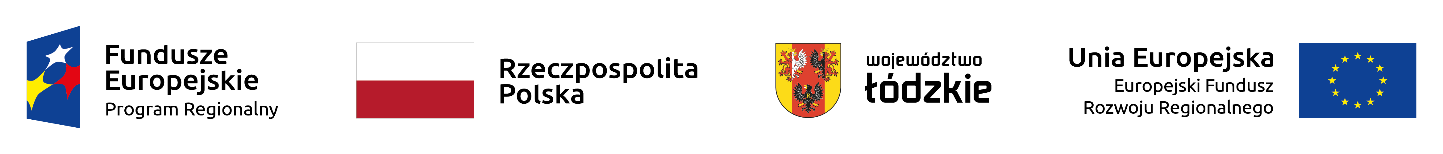 Projekt pn.: „Budowa infrastruktury służącej do produkcji energii elektrycznej z odnawialnych źródeł energii oraz wymiany nieefektywnych źródeł ciepła na kocioł na biomasę” współfinansowany jest ze środków Europejskiego Funduszu Rozwoju Regionalnego w ramach Regionalnego Programu Operacyjnego Województwa Łódzkiego na lata 2014-2020Załącznik nr 2 do zapytania ofertowegoWzór oświadczenia o spełnianiu warunków udziału w postępowaniu (Znak sprawy ZO.1.2023.RB)ZAMAWIAJĄCY:Gmina Mniszków ul. Powstańców Wielkopolskich 1026-341 Mniszków,NIP 7681719189, REGON 590648126,nr telefonu 44/ 756-15-22, ............................................................................				                   dane WykonawcyOŚWIADCZENIE dotyczy zapytania ofertowego na  sprawowanie  usługi nadzoru inwestorskiego nad zadaniem inwestycyjnym pn.: „Budowa infrastruktury służącej do produkcji energii elektrycznej  z odnawialnych źródeł energii oraz wymiany nieefektywnych źródeł ciepła na kocioł na biomasęOświadczam(y), że spełniam(y) warunki dotyczące udziału w postępowaniu określone przez Zamawiającego w rozdziale V pkt 2,3,4) zapytania ofertowego.Projekt pn.: „Budowa infrastruktury służącej do produkcji energii elektrycznej z odnawialnych źródeł energii oraz wymiany nieefektywnych źródeł ciepła na kocioł na biomasę” współfinansowany jest ze środków Europejskiego Funduszu Rozwoju Regionalnego w ramach Regionalnego Programu Operacyjnego Województwa Łódzkiego na lata 2014-2020WYKAZ OSÓB,SKIEROWANYCH DO REALIZACJI ZAMÓWIENIAsprawowanie  usługi nadzoru inwestorskiego nad zadaniem inwestycyjnym pn.: „Budowa infrastruktury służącej do produkcji energii elektrycznej  z odnawialnych źródeł energii oraz wymiany nieefektywnych źródeł ciepła na kocioł na biomasę”Oświadczam(y), że wszystkie informacje podane w powyższych oświadczeniach są aktualne i zgodne z prawdą oraz zostały przedstawione z pełną świadomością konsekwencji wprowadzenia zamawiającego w błąd przy przedstawianiu informacji.…………………………………………………..                                                                           		        (data i podpis)Lp.Imię i nazwiskoInformacje dot.kwalifikacji zawodowych, uprawnień (wraz z ich numerem), (w zakresie potwierdzającym spełnianie warunków udziału w postępowaniu określonych w rozdz. V pkt.2,3,4) zapytania ofertowego)Podstawa do dysponowania osobą1.2.3.